Об обеспечении проведения проверки экономической целесообразности реконструкции или капитального ремонта многоквартирного дома (части дома), в котором проживает инвалид, в целях приспособления жилого помещения и (или)общего имущества в многоквартирном доме, в котором проживает инвалид, с учётом потребностей инвалида и обеспечения условий их доступности для инвалида            В целях реализации постановления Правительства Российской Федерации от 09.07.2016  №649  «О мерах по приспособлению жилых помещений и общего имущества в многоквартирном доме с учётом потребностей инвалидов», руководствуясь приказом Департамента социального развития Ханты-Мансийского автономного округа - Югры от 26.04.2017 №6-нп «О Порядке создания и работы межведомственной комиссии Ханты-Мансийского автономного округа - Югры и муниципальных комиссий по обследованию жилых помещений инвалидов и общего имущества в многоквартирных домах, в которых проживают инвалиды, в целях их приспособления с учётом потребностей инвалидов и обеспечения условий их доступности для инвалидов», Правилами проведения проверки экономической целесообразности реконструкции или капитального ремонта многоквартирного дома (части дома), в котором проживает инвалид, в целях приспособления жилого помещения инвалида и (или) общего имущества в многоквартирном доме, в котором проживает инвалид, с учётом потребностей инвалида и обеспечения условий их доступности для инвалида, утверждёнными приказом Министерства строительства и жилищно-коммунального хозяйства Российской Федерации от 28.02.2017 №583/пр, постановлением Администрации города Когалыма от 11.08.2017  №1728                 «О создании муниципальной комиссий по обследованию жилых помещений инвалидов и общего имущества в многоквартирных домах, в которых проживают инвалиды, в целях их приспособления с учётом потребностей инвалидов и обеспечения условий их доступности для инвалидов» :1. Утвердить План мероприятий («дорожную карту») проведения проверки экономической целесообразности реконструкции или капитального ремонта многоквартирного дома (части дома), в котором проживает инвалид, в целях приспособления жилого помещения и (или) общего имущества в многоквартирном доме, в котором проживает инвалид, с учётом потребностей инвалида и обеспечения условий их доступности для инвалида (далее – Дорожная карта), согласно приложению к настоящему постановлению.2. Установить, что для проведения проверки экономической целесообразности реконструкции или капитального ремонта многоквартирного дома (части дома), в котором проживает инвалид, в целях приспособления жилого помещения инвалида и (или) общего имущества в многоквартирном доме, в котором проживает инвалид, с учётом потребностей инвалида и обеспечения условий их доступности для инвалида:2.1. Муниципальное казённое учреждение «Управление капитального строительства и жилищно-коммунального комплекса города Когалыма» (далее-МКУ «УКСиЖКК г. Когалыма») осуществляет расчёт потребности в финансовых ресурсах, необходимых на проведение реконструкции и (или) капитального ремонта многоквартирного дома (части дома), в котором проживает инвалид, в целях приспособления жилого помещения и общего имущества, в соответствии с актом обследования;2.2. Комитет по управлению муниципальным имуществом Администрации города Когалыма (далее-КУМИ) осуществляет расчёт потребности в финансовых ресурсах, необходимых на приобретение нового жилого помещения, приспособленного с учётом потребностей инвалида, и равнозначного по общей площади и месторасположению помещению, в котором проживает инвалид.3. Сектору по социальным вопросам Администрации города Когалыма (Е.В.Дульцева) направить в юридическое управление Администрации города Когалыма текст постановления, его реквизиты, сведения об источнике официального опубликования в порядке и сроки, предусмотренные распоряжением Администрации города Когалыма от 19.06.2013 №149-р «О мерах по формированию регистра муниципальных нормативных правовых актов Ханты - Мансийского автономного округа - Югры», для дальнейшего направления в Управление государственной регистрации нормативных правовых актов Аппарата Губернатора   Ханты - Мансийского автономного округа - Югры.4. Опубликовать настоящее постановление и приложение к нему в газете «Когалымский вестник» и сетевом издании «Когалымский вестник»: KOGVESTI.RU (приложение 1 в печатном издании не приводится). Разместить настоящее постановление и приложение к нему на официальном сайте Администрации города Когалыма в информационно-телекоммуникационной сети «Интернет» (www.admkogalym.ru).5. Контроль за выполнением настоящего постановления возложить на заместителя главы города Когалыма Л.А.Юрьеву.Приложениек постановлению Администрациигорода КогалымаПлан мероприятий (дорожная карта) по проведению проверки экономической целесообразности реконструкции или капитального ремонта многоквартирного дома (части дома), в котором проживает инвалид, в целях приспособления жилого помещения и (или) общего имущества в многоквартирном доме, в котором проживает инвалид, с учётом потребностей инвалида и обеспечения условий их доступности для инвалида муниципального жилищного фонда и частного жилищного фонда на территории города Когалым 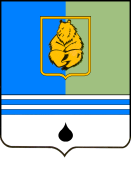 ПОСТАНОВЛЕНИЕАДМИНИСТРАЦИИ ГОРОДА КОГАЛЫМАХанты-Мансийского автономного округа - ЮгрыПОСТАНОВЛЕНИЕАДМИНИСТРАЦИИ ГОРОДА КОГАЛЫМАХанты-Мансийского автономного округа - ЮгрыПОСТАНОВЛЕНИЕАДМИНИСТРАЦИИ ГОРОДА КОГАЛЫМАХанты-Мансийского автономного округа - ЮгрыПОСТАНОВЛЕНИЕАДМИНИСТРАЦИИ ГОРОДА КОГАЛЫМАХанты-Мансийского автономного округа - Югрыот [Дата документа]от [Дата документа]№ [Номер документа]№ [Номер документа] от [Дата документа] № [Номер документа]№ п/пМероприятиеОжидаемые результатыПериод исполнения  Ответственный исполнитель123451.Формирование пакета документов для проведения проверки экономической целесообразности(заявление с приложением копий документов:- подтверждающих место регистрации инвалида;- документы о признании гражданина инвалидом (в т.ч. выписки из акта медико –социальной экспертизы гражданина, признанного инвалидом ) (при наличии);- документы о характеристиках жилого помещения инвалида. общего имущества в многоквартирном доме, в котором проживает инвалид            (выписка из Единого государственного реестра недвижимости, содержащая сведения о зарегистрированном праве собственности заявителя на жилое помещение (долю в праве собственности на жилое помещение), расположенное  в городе Когалыме и иные документы);- копия договора социального найма жилого помещения, расположенного на территории  города Когалыма, либо иного документа  дающего гражданину право на проживание в специализированном жилом помещении (для инвалида, занимающего жилое помещение специализированного жилищного фонда) (при  наличии)Для обеспечения проверки  экономической целесообразности В ходе подготовки к заседанию муниципальной комиссииСектор по социальным вопросам Администрации города Когалыма при участии: - управления по жилищной политике Администрации города Когалыма- управления социальной защиты населения, опеки и попечительства по городу Когалыму.  2.Направление копии акта обследования жилого помещения инвалида и общего имущества в многоквартирном доме, в котором проживает инвалид, в целях их приспособления с учетом потребностей инвалида и обеспечения условий их доступности для инвалида, содержащего решение о проведении проверки экономической целесообразности (далее - акт обследования), и пакета документов для проведения проверки экономической целесообразностиПроект решения об экономической целесообразности (нецелесообразности) реконструкции или капитального ремонта многоквартирного дома (части дома), в котором проживает инвалидПо итогам принятия решения о проведении поверки экономической целесообразностиСекретарь муниципальной комиссии по обследованию жилых помещений инвалидов и общего имущества в многоквартирных домах, в которых проживают инвалиды  3.Осуществление:      - расчета потребности в финансовых ресурсах, необходимых на проведение реконструкции и (или) капитального ремонта многоквартирного дома (части дома), в котором проживает инвалид, в целях приспособления жилого помещения и общего имущества, исходя из указанных в акте обследования мероприятий (далее - расчёт 1);      - расчета потребности в финансовых ресурсах, необходимых на приобретение нового жилого помещения, приспособленного с учётом потребностей инвалида, и равнозначного по общей площади и месторасположению помещению, в котором проживает инвалид (далее - расчёт 2)Расчёт об экономической целесообразности (нецелесообразности) реконструкции или капитального ремонта многоквартирного дома (части дома), в котором проживает инвалидВ  соответствии со сроками указанными в протоколе муниципальной комиссии  по решению о проведении поверки экономической целесообразности МКУ «УКСиЖКК г. Когалыма» (расчёт 1)КУМИ(расчёт 2)  4.Направление (представление) результатов расчёта об экономической целесообразности (нецелесообразности) реконструкции или капитального ремонта многоквартирного дома (части дома), в котором проживает инвалид (расчетов 1 и 2) в муниципальную комиссию по обследованию жилых помещений инвалидов и общего имущества в многоквартирных домах, в которых проживают инвалидыРасчёт об экономической целесообразности (нецелесообразности) реконструкции или капитального ремонта многоквартирного дома (части дома), в котором проживает инвалидВ  соответствии со сроками указанными в протоколе комиссии  МКУ «УКСиЖКК г. Когалыма» (расчёт 1),КУМИ(расчёт 2)   5.Принятие решения об экономической целесообразности (нецелесообразности) реконструкции или капитального ремонта многоквартирного дома (части дома), в котором проживает инвалид;Оформление протокола муниципальной комиссии по обследованию жилых помещений инвалидов и общего имущества в многоквартирных домах, в которых проживают инвалидыВ ходе проведениязаседания муниципальной комиссииМуниципальная комиссия по обследованию жилых помещений инвалидов и общего имущества в многоквартирных домах, в которых проживают инвалиды  6.Вынесение   заключения о возможности  приспособления (об отсутствии  возможности приспособления) жилого помещения инвалида и общего имущества в многоквартирном доме, в котором проживает инвалид, с учётом потребностей инвалида  и обеспечения условий их доступности для инвалида Подготовка  заключения по формам, утверждённым Минстроем РоссииВ  соответствии со сроками указанными в протоколе муниципальной комиссии  Муниципальная комиссия по обследованию жилых помещений инвалидов и общего имущества в многоквартирных домах, в которых проживают инвалиды